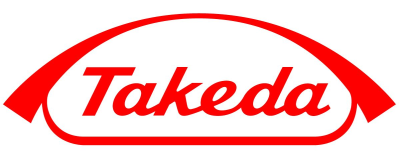 ПрограммаИнициатор ____________________________________________________________________Бюджетодержатель _____________________________________________________________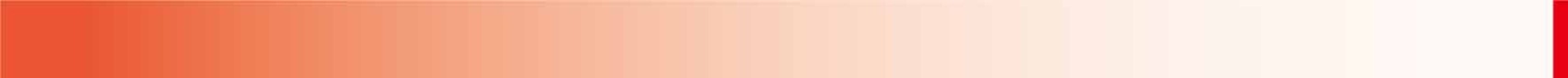 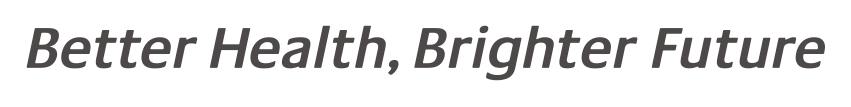 ВремяНаименование блокаЛектор16.15-16.25Встреча и регистрация участников конференции: «Клинические разборы сложных пациентов с артериальной гипертензией»16.25-16.30Открытие мероприятия. Вступительное слово представителя, ответственного за проведение мероприятия16.30-17.00Практические аспекты доказательной кардиологииНапалков Дмитрий Александрович, д.м.н., професор кафедры факультетской терапии №1 лечебного факультета ГБОУ ВПО Первый МГМУ имени И. М. Сеченова17.00-18.20Антигипертензивная терапия: не просто снижение АД, а снижение сердечно-сосудистого рискаНапалков Дмитрий Александрович, д.м.н., професор кафедры факультетской терапии №1 лечебного факультета ГБОУ ВПО Первый МГМУ имени И. М. Сеченова18.20-19.00Антиагрегантная терапия во вторичной профилактике сердечно-сосудистых заболеванийНапалков Дмитрий Александрович, д.м.н., професор кафедры факультетской терапии №1 лечебного факультета ГБОУ ВПО Первый МГМУ имени И. М. Сеченова19.00Подведение итогов, вопросы/ответы, закрытие мероприятия19.30Фуршет